Publicado en Madrid el 30/04/2024 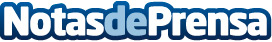 Los complementos artesanales de Banak para regalar el Día de la MadreBanak tiene el complemento decorativo que no puede faltar en el hogar para las celebraciones del 5 de mayoDatos de contacto:BANAK MOBILIARIO Y DECORACIÓN 607879799 Nota de prensa publicada en: https://www.notasdeprensa.es/los-complementos-artesanales-de-banak-para Categorias: Interiorismo Madrid Consumo Celebraciones Mobiliario http://www.notasdeprensa.es